  Ul. Nemanjina broj 60/1  74000 DOBOJ Tel : 053227 238 mob.061 644622                                                                                       E-mail: crcdbih@hotmail.com; www.crcd-bih.com                                                                              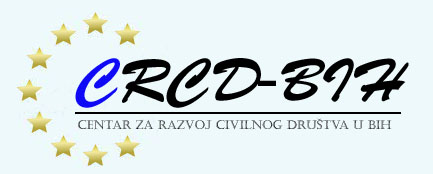 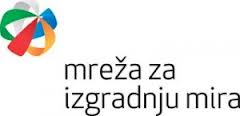 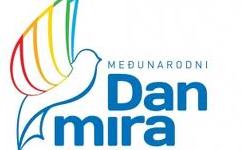 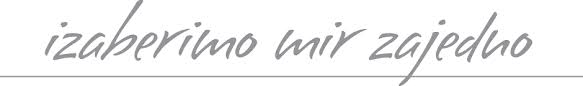 Sedmica/tjedan izgradnje mira“Osjeti snagu mira!”16.-22. septembar/rujan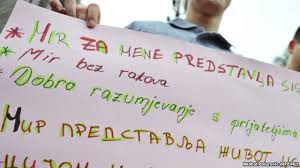 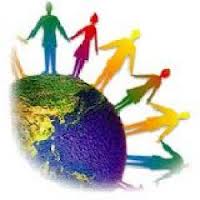 Dana 21. septembra obilježava se Međunarodni dan mira koji je još 1981. utemeljila Opća skupština Ujedinjenih naroda u cilju obilježavanja i jačanja ideala mira među svim narodima i državama.Tada je odlučeno da će se Međunarodni dan mira obilježavati trećeg utorka u septembru.20 godina poslije, novom je rezolucijom za fiksni datum obilježavanja bio proglašen 21. septembar kao dan globalnog prekida neprijateljstava i nenasilja.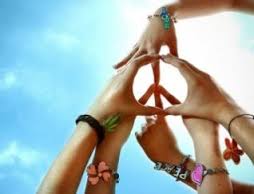 